四月份的每月一網延續上個月介紹的sight words教學。之前我們簡單介紹了sight words 的來由，這次就介紹一些實用的網站供大家教學上使用。http://printables.atozteacherstuff.com/sight-words-printables-and-worksheets/如果你沒有時間讓學生自行製作sight words cards這個網站把所有的220個sight words都整理好了 你只要印出來即可連活動設計 學習單也都有喔http://www.kidslearningstation.com/phonics/sight-words/sight-word-recognition.asp這個網站有關於sight words的word search worksheet 可以當作書寫活動讓學生練習另外  Moji老師也提過類似的複習活動 供大家參考http://blog.yam.com/moji2/article/8670495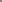 